Для обеспечения нужд муниципального образования «Ленский район», во исполнение Федерального закона от 06.10.2003 года № 131-ФЗ «Об общих принципах организации местного самоуправления в Российской Федерации», в целях удовлетворения потребностей населения, обеспечения гласности и прозрачности размещения заказа:Объявить о проведении отбора  перевозчиков, претендующих на получение субсидии из бюджета МО «Ленский район» на возмещение затрат (недополученных доходов) в связи с муниципальным регулированием тарифов на перевозки пассажиров речным транспортом по социально-значимым линиям (маршрутам).Утвердить состав комиссии по выбору официального пассажирского перевозчика согласно приложению № 1 настоящего распоряжения.Утвердить конкурсную документацию участникам открытого конкурса согласно приложению № 2 настоящего распоряжения.4. Назначить вскрытие конвертов с конкурсными заявками 12 мая 2020 года в 10 часов 10 минут местного времени.5. Назначить рассмотрение заявок и подведение итогов открытого конкурса 12 мая 2020 года. 6. Главному специалисту общего отдела (Иванская Е.С.) опубликовать настоящее распоряжение в средствах массовой информации, официальном сайте муниципального образования «Ленский район».7. Контроль  исполнения настоящего распоряжения возложить на и.о. первого заместителя главы (Федюкович Д.С.).Приложение № 1к распоряжению главы от «__» _______________2020 г.№________________________Состав комиссии по отбору  перевозчиков, претендующих на получение субсидии из бюджета МО «Ленский район» на возмещение затрат (недополученных доходов) в связи с муниципальным регулированием тарифов на перевозки пассажиров речным транспортом по социально-значимым линиям (маршрутам).Члены комиссии:Начальник  УПР  						Л.П. ЖевноватаяИЗВЕЩЕНИЕО проведении отбора  перевозчиков, претендующих на получение субсидии из бюджета МО «Ленский район» на возмещение затрат (недополученных доходов) в связи с муниципальным регулированием тарифов на перевозки пассажиров речным транспортом по социально-значимым линиям (маршрутам).               Предмет отбора: Выполнение регулярных по расписанию перевозок пассажиров по социально-значимым линиям (маршрутам) и предоставление субсидии на возмещение затрат (недополученных доходов) в связи с муниципальным регулированием тарифов на перевозки пассажиров речным транспортом по следующим социально-значимым линиям (маршрутам):              Начало подачи заявок:       28 апреля  2020 года;              Окончание подачи заявок:  12 мая  2020 года.             Форма заявления: Приложение N 1 к Перечню документов, предоставляемых для получения Субсидии;               Место приема заявок: 678144, РС (Я), г. Ленск, ул. Ленина, д.65, каб. 409. Номер телефона: (41137) 4-13-25. Адрес электронной почты: otr_lensk@mail.ruДата рассмотрения заявок: 12 мая  2020 года;Для участия в отборе и получения субсидии Перевозчик представляет в адрес администрации МО «Ленский район» перечень документов в соответствии с Приложением 4 (далее – Перечень) к Порядку предоставления из бюджета МО «Ленский район» субсидий юридическим лицам (за исключением субсидий государственным (муниципальным) учреждениям) и индивидуальным предпринимателям на возмещение затрат (недополученных доходов) в связи с муниципальным регулированием тарифов на перевозки пассажиров речным транспортом по социально-значимым линиям (маршрутам), утвержденным от 23.04.2020 года № 01-03-191/0  и заявление по форме приложения 1 к Перечню на участие в отборе с приложением документов, предусмотренных пунктом 2.4.1 Порядка после размещения извещения о проведении отбора. К заявлению также прилагаются: 1. Копии учредительных документов;2. Копии свидетельства о государственной регистрации организации;3. Копия свидетельства организации о постановке на учет в налоговом органе;4. Копии лицензий на перевозки пассажиров и багажа;5. Справка о наличии транспортных средств, которые будут использоваться или планируемых к использованию при выполнении перевозок по субсидируемым маршрутам, с указанием схем и количества посадочных мест по типам транспортных средств и скоростных характеристик; 6. Справка о наличии персонала, предусмотренного пунктом 1.5.4 настоящих Правил;7. Расписание движения пассажирских судов по каждому маршруту; 8. Согласованные (утвержденные) Администрацией МО «Ленский район» тарифы на перевозки пассажиров речным транспортом по социально значимым линиям (маршрутам); 9. Сведения  об отсутствии организации в реестре недобросовестных поставщиков, предусмотренном законодательством Российской Федерации о размещении заказов.Все документы и заявления должны быть подписаны руководителем и главным бухгалтером организации, а копии документов - заверены в установленном порядке. Начальник  УПР  						Л.П. ЖевноватаяПриложение № 4 кПорядку предоставления субсидий из бюджета муниципального образования «Ленский район» Организациям речного транспорта на возмещение недополученных доходов и (или) финансового обеспечения (возмещения) затрат, возникающих в результате регулирования тарифов при выполнении перевозок пассажиров речным транспортом по социально значимым маршрутамПЕРЕЧЕНЬдокументов, представляемых для получения Субсидии1. Заявление Получателя о предоставлении Субсидии по форме согласно приложению N 1     к     настоящему     Перечню     за     подписью руководителя (иного уполномоченного лица) Получателя. 2.	Справка	территориального	органа	Федеральной налоговой службы, подписанная ее руководителем   (иным уполномоченным лицом), подтверждающая отсутствие сведений о прекращении   деятельности Получателя, а также содержащая сведения  о  том, что Получатель находится (не находится) в процессе  реорганизации или ликвидации, имеет (не имеет) ограничений на осуществление хозяйственной   деятельности,   что    в отношении Получателя возбуждено (не  возбуждено) производство по делу о несостоятельности (банкротстве).3. Справка территориального органа Федеральной налоговой службы, подписанная ее руководителем (иным уполномоченным лицом), по состоянию на первое число месяца, предшествующего месяцу, в котором планируется заключение Соглашения о предоставлении субсидии, подтверждающая отсутствие у Получателя задолженности по уплате налогов, сборов и иных обязательных платежей в бюджеты бюджетной системы Российской Федерации, срок исполнения по которым наступил в соответствии с законодательством Российской Федерации (в случае, если такое требование предусмотрено правовым актом).4. Справка, подтверждающая отсутствие у Получателя на первое число месяца, предшествующего месяцу, в котором планируется заключение Соглашение о предоставлении Субсидии, просроченной  задолженности  по субсидиям, бюджетным инвестициям и иным средствам, предоставленным из бюджета МО «Ленский район» в соответствии с нормативными правовыми актами администрации МО «Ленский район» соглашениями о предоставлении субсидий, бюджетных инвестиций) по форме согласно приложению N 2 к настоящему Перечню (в случае, если такое требование предусмотрено правовым актом).5. Документы, подтверждающие осуществление затрат, в том числе:- документ, подтверждающий согласование в уполномоченном органе администрации МО «Ленский район» расчетной величины выпадающих доходов – суммы выпадающих доходов за один круговой рейс при утверждении тарифов на перевозки пассажиров и багажа по социально - значимым линиям (маршрутам);-	Приказ, Распоряжение, Постановление главы МО «Ленский район» по утверждению тарифов на перевозку пассажиров на текущий год.6. Согласие Получателя субсидии на осуществление администрацией МО «Ленский район», предоставившей субсидию, и органами финансового контроля проверок соблюдения условий, целей и порядка предоставления субсидий и обязательство Получателя субсидии на включение условия в соглашение, заключаемые с лицами, являющимися поставщиками (подрядчиками, исполнителями) в целях исполнения обязательств Получателя субсидии по соглашению о предоставлении субсидии, о согласии поставщика (подрядчика,   исполнителя) на осуществление проверок администрацией МО «Ленский район»  и органом финансового контроля в отношении использования средств, полученных по соглашению.7. Согласие запрета приобретения за счет полученных средств, предоставленных в целях финансового обеспечения затрат получателей субсидий, иностранной валюты, за исключением операций, осуществляемых в соответствии с валютным законодательством Российской Федерации при закупке (поставке) высокотехнологичного импортного оборудования, сырья и комплектующих изделий, а также связанных с достижением целей предоставления  указанных средств иных операций, определенных нормативными правовыми актами, муниципальными правовыми актами, регулирующими порядок предоставления субсидий некоммерческим организациям, не являющимся государственными (муниципальными) учреждениями.Начальник  УПР  						Л.П. Жевноватая                                                                               Приложение N 1                                                                                 к Перечню документов,                                                                       предоставляемых                                                                                    для получения СубсидииЗАЯВЛЕНИЕо предоставлении Субсидии__________________________________________________________________                (наименование Организации, ИНН, КПП, адрес)в соответствии с Порядка предоставления субсидий из бюджета муниципального образования «Ленский район» Организациям речного транспорта на возмещение недополученных доходов и (или) финансового обеспечения (возмещения) затрат, возникающих в результате регулирования тарифов при выполнении перевозок пассажиров речным транспортом по социально значимым маршрутам от 02.04.2019 года № 01-03-286/9 (далее - Правила), ___________________ просит предоставить субсидию в размере __________ рублей __________________________________                                              (сумма прописью)  в целях на возмещение затрат (недополученных доходов) в связи с муниципальным регулированием тарифов на перевозки пассажиров речным транспортом по социально-значимым линиям (маршрутам)                         (целевое назначение субсидии)Опись документов, предусмотренных настоящим Извещением    прилагается:1.2.n…Приложение: на____   л. в ед. экз.Получатель_______________     _______________________   _______________________    (подпись)              (расшифровка подписи)           (должность)М.П."__" ___________ 20__ г.                                                      Приложение N 2к Перечню документов, предоставляемыхдля получения СубсидииСПРАВКА о просроченной задолженностипо субсидиям, бюджетным инвестициям и иным средствам, предоставленным из бюджета МО «Ленский район» в соответствии с нормативными правовыми актами Республики Саха (Якутия) <7>                                               на "___" _______ 20___ г.    Наименование Получателя _______________________________________________Руководитель Получателя _______________________ ________________________ _____________________(уполномоченное лицо)                    (должность)                         (подпись)                 (расшифровка подписи)Исполнитель    _________________________ ________________________ ___________________                                 (должность)                               (фамилия, имя, отчество)      (телефон)"___" __________ 20___ г.--------------------------------<7> В случае, если соглашение содержит сведения, составляющие государственную и иную охраняемую в соответствии федеральными законами, нормативными правовыми актами, Президента Российской Федерации и Правительства Российской Федерации, законами Республики Саха (Якутия), нормативными правовыми актами Главы Республики Саха (Якутия) и Правительства Республики Саха (Якутия) тайну, Главы МО «Ленский район» проставляется соответствующий гриф (для "служебного пользования" / "секретно" / "совершенно секретно" / "особой важности") и номер экземпляра.Председатель комиссии: ______________________________________________            (подпись)                                            (фамилия, имя, отчество)  Секретарь комиссии: ____________________________________________________   (подпись)                                           (фамилия, имя, отчество) «___» ______________  ________ года Муниципальное образование«ЛЕНСКИЙ РАЙОН»Республики Саха (Якутия)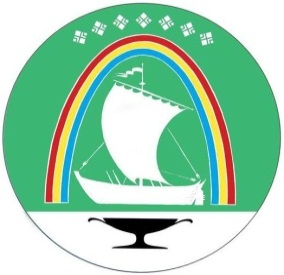 Саха Республикатын«ЛЕНСКЭЙ ОРОЙУОН» муниципальнайтэриллиитэРАСПОРЯЖЕНИЕДьаhалг.ЛенскЛенскэй кот «___» ______________2020 года№ ____________________________от «___» ______________2020 года№ ____________________________Об организации проведения открытого конкурсаГлава Ж.Ж. АбильмановФедюкович Денис СергеевичИ.о. первого заместителя главы муниципального образования «Ленский район», председатель комиссии.Жевноватая Людмила ПетровнаНачальник управления производственного развития муниципального образования «Ленский район», заместитель председателя комиссии.Черкасов Юрий ЕвгеньевичГлавный специалист управления производственного развития муниципального образования «Ленский район» - ответственный секретарь комиссии.Серкина Людмила АлександровнаНачальник управления инвестиционной и экономической политики МО «Ленский район»Симонова Ольга НиколаевнаИ.о. начальника правового отдела муниципального образования «Ленский район».№ пп ЛИНИИ (МАРШРУТЫ)ОСТАНОВОЧНЫЕ ПУНКТЫПеревозки скоростными судамиПеревозки скоростными судамиПеревозки скоростными судами1Ленск – Витим - ЛенскЛенск, Хамра, Ярославский, Пеледуй, ВитимНаименование средств, предоставленных из бюджета МО «Ленский район»Нормативный правовой акт главы МО «Ленский район», в соответствии с которым Получателю предоставлены средства из бюджета МО «Ленский район»Нормативный правовой акт главы МО «Ленский район», в соответствии с которым Получателю предоставлены средства из бюджета МО «Ленский район»Нормативный правовой акт главы МО «Ленский район», в соответствии с которым Получателю предоставлены средства из бюджета МО «Ленский район»Нормативный правовой акт главы МО «Ленский район», в соответствии с которым Получателю предоставлены средства из бюджета МО «Ленский район»Соглашение, заключенный между распорядителем средств бюджета МО «Ленский район» и Получателем на предоставление из бюджета МО «Ленский район» средствСоглашение, заключенный между распорядителем средств бюджета МО «Ленский район» и Получателем на предоставление из бюджета МО «Ленский район» средствСоглашение, заключенный между распорядителем средств бюджета МО «Ленский район» и Получателем на предоставление из бюджета МО «Ленский район» средствСоглашение, заключенный между распорядителем средств бюджета МО «Ленский район» и Получателем на предоставление из бюджета МО «Ленский район» средствСоглашение, заключенный между распорядителем средств бюджета МО «Ленский район» и Получателем на предоставление из бюджета МО «Ленский район» средствСоглашения, заключенныеПолучателем в целях исполнения обязательств в рамках соглашенияСоглашения, заключенныеПолучателем в целях исполнения обязательств в рамках соглашенияСоглашения, заключенныеПолучателем в целях исполнения обязательств в рамках соглашенияСоглашения, заключенныеПолучателем в целях исполнения обязательств в рамках соглашенияСоглашения, заключенныеПолучателем в целях исполнения обязательств в рамках соглашенияНаименование средств, предоставленных из бюджета МО «Ленский район»виддатаномерцели предоставлениядатаномерсумма, тыс. руб.из них имеется задолженностьиз них имеется задолженностьдатаномерсумма, тыс. руб.из них имеется задолженностьиз них имеется задолженностьНаименование средств, предоставленных из бюджета МО «Ленский район»виддатаномерцели предоставлениядатаномерсумма, тыс. руб.всегов т.ч. просроченнаядатаномерсумма, тыс. руб.всегов т.ч. просроченная